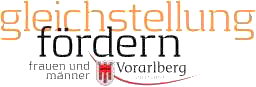 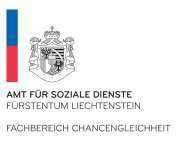 Anmeldung und Motivationsschreiben für den Politiklehrgang für Frauenmitreden – mitentscheiden – mitgestaltenLiebe Interessierte!Wir freuen uns, dass Sie am Politiklehrgang für Frauen 2022 teilnehmen möchten. Vorarlberginnen senden bitte die Anmeldung und das Motivationsschreiben an frauen.gleichstellung@vorarlberg.at und Liechtensteinerinnen an info.cg@llv.li.Personalien:Rechnungsadresse gleich wie oben (bitte ankreuzen)	Motivation:Weshalb spricht Sie der Lehrgang an?Sind Sie schon gesellschaftspolitisch aktiv? Wenn ja, in welcher Form?Wenn bisher nicht: Wollen Sie sich in naher Zukunft gesellschaftspolitisch engagieren (Partei, Verein, Kammer usw.)?Was erwarten Sie sich vom Lehrgang?Wichtige Information:Voraussetzung für einen erfolgreichen Abschluss ist die Teilnahme an allen 6 Modulen. Ein Fernbleiben ist mit der Lehrgangsleitung nur in Rücksprache möglich. Das Zertifikat erhalten Sie bei 80% Teilnahme.Vielen Dank für Ihre Anmeldung!Sie erhalten bis am 17. Dezember 2021 eine Zu- bzw. Absage für Ihre Teilnahme am Lehrgang.Vorarlberg verfügt über ein Kontingent von zwölf Teilnehmerinnen und Liechtenstein über ein Kontingent von acht Teilnehmerinnen.Vorname und NameTelefonPrivat        Mobile      Geschäft   Adresse (Straße, Nr., PLZ, Wohnort)E-MailName und Adresse (Arbeitgeber)